Име : 		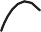 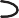 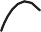 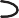 1)	2)3)	4)5)	6)7)	8)